अख्तियार दुरुपयोग अनुसन्धान आयोग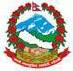 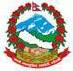 टंगाल, काठमाडौंमिति: २०७९।०८।२६  गते ।प्रेस विज्ञप्तिविषय: अख्तियार दुरुपयोग अनुसन्धान आयोगबाट विशेष अदालत काठमाडौंमा दायर भएका मुद्दाहरुमा विशेष अदालतबाट भएको फैसलाउपर आयोगलाई चित्त नबुझी सर्वोच्च अदालतमा पुनरावेदन गरिएका मुद्दाहरु ।अख्तियार दुरुपयोग अनुसन्धान आयोगबाट विशेष अदालत, काठमाडौंमा दायर भएका मुद्दाहरुमा विशेष अदालतबाट बिभिन्न मितिमा फैसला भएका मध्ये राजस्व चुहावट र सार्वजनिक सम्पत्ति हानिनोक्सानी सम्बन्धी मुद्दाहरुमा आयोगको निर्णय अनुसार मिति २०७९।०८।२५ गते सर्वोच्च अदालतमा पुनरावेदन गरिएको बिबरण देहायानुसार रहेको छ ।प्रवक्ता
श्याम प्रसाद भण्डारीदेहाय:क्र सं.प्रतिवादीमुद्दाआयोगको मागदाबीविशेष अदालतको फैसला र आधारसर्वोच्च अदालतमा पुनरावेदन गरिएका आधारभगवान् भट्टराईसमेत(वि.अ. को मु.नं. ०७४-CR-००५०, वि.अ. को फैसला मिति २०७९।४।९)राजश्व रकम बैँङ्क दाखिला नगरी  भ्रष्टाचार गरेको।गणेशकुमार पोखरेल र भगवान भट्टराईको हकमाभ्रष्टाचार निवारण ऐन, 2059 को दफा ७ (ग) बमोजिमको कसुरमा प्रतिवादी गणेशकुमार पोखरेललाई बिगो रू. 9,97,444।–(नौ लाख सन्तानब्बे हजार चारसय चौवालीस) कायम गरी ऐ. ऐनको दफा ७ तथा दफा ३(१) र दफा ३(१)(ङ) बमोजिम जरिवाना एवम् कैद सजाय हुन र प्रतिवादी भगवान भट्टराईलाई बिगो रू. १,१८,३७,७४७ (एककरोड अठारलाख सैँतीसहजार सात सय सत्चालीस) कायम गरी ऐ ऐनको दफा ७ तथा दफा ३(१) र दफा ३(१)(झ) बमोजिम जरिवाना एवम् कैद सजाय हुन।फैसलाप्रतिवादी भगवान भट्टराईलाई आरोपपत्र मागदाबीभन्दा कम बिगो कायम गरी रू. 92,03,163।– को दोब्बर रू. 1,84,06,326।–(एककरोड चौरासी लाख छ हजार तीनसय छब्वीस रूपैयाँ) जरिवाना हुने  र 6 वर्ष कैद तथा प्रतिवादी गणेशकुमार पोखरेललाई आरोपदाबीबाट सफाइ पाउने गरी फैसला भएको।आधारप्रतिवादी भगवान भट्टराईले बैंक दाखिला गर्नुपर्ने राजस्व रकम रु.१,०७,२८,११३।- मध्ये निजले २०७४।४।८ मा रु. ८,२४,९५०।- र मिति २०७४।४।१६ मा रु. ७,००,०००।- गरी जम्मा रु.१५,२४,९५०।- बैंक दाखिला गरिसकेकोले निजको जिम्मा बाँकी राजस्व रु. ९२,०३,१६३।- देखिएकोले आरोपदावीमा प्रतिवादीले रु.१,१८,३७,७४७।- राजस्व हिनामिना गरेको दावी भए पनि निजले रु. ९२,०३,१६३।- मात्र राजस्व रकम हिनामिना गरेको।आयोगको सो आरोपदाबी कोष तथा लेखा नियन्त्रण कार्यालयको आन्तरीक लेखापरीक्षण तथा महालेखा परीक्षक कार्यालयको प्रारम्भिक लेखा परीक्षणवाट पुष्टि एवम् समर्थित हुन नआएको।यातायात व्यवस्था कार्यालय, झापाले महालेखा परीक्षकको कार्यालयलाई मिति २०७७।११।५ च.नं. ९०५ बाट प्रतिवादी गणेशकुमार पोखरेलले मिति २०७४।७।१९ मा रु. १०,९५,४९८।- बैंकमा जम्मा गरी सक्कलै भौचर पेश गरेकोले उक्त रकम बराबरको वेरुजु फर्छ्यौट गरिएको हुँदा प्रतिवादीले राजस्व रकम हिनामिना गरेको भन्न मिल्ने अवस्था देखिन्न।प्रतिवादी गणेशकुमार पोखरेलउपर आरोपदावी मिति २०७४।७।२४ मा दर्ता भएको र आरोपदावी दर्ता हुनु भन्दा ५ दिन पहिले नै प्रतिवादीले राजस्व रकम बैंक दाखिला गरी सकेको।यातायात व्यवस्था कार्यालय मेचीको आ.व. २०७३/०७४ को आर्थिक विवरणमा जम्मा आम्दानी रू 46,24,28,003।- रहेको उल्लेख गरे पनि यातायात व्यवस्था बिभागबाट प्राप्त आम्दानी विवरणअनुसार यातायात व्यवस्था कार्यालय मेचीमा आ.ब. २०७३/०७४ मा VRS System बाट सङ्कलित राजश्व रू. 37,25,11,530।–, DLRS System बाट सङ्कलित राजश्व रू. 9,42,56,000।–र मिति २०74।3।25 गतेबाट सञ्चालित EDLRS System बाट सङ्कलित राजश्व रू. 8,74,500।- सङ्कलन भएको देखिन्छ।यसरी सफ्टवेयर VRS/DLRS/EDLRS र अनुसन्धानको क्रममा झिकाइएका नेपाली तथा भारतीय पटके रसिद र विविध रसिद ठेलीबाट यातायात व्यवस्था कार्यालय मेचीको आ.व. २०७३/०७४ मा रू. 47,62,88,530।–(सत्चालीसकरोड बैसठ्ठीलाख अठासीहजार पाँचसय तीस) राजश्व आम्दानी भएको विवरणबाट देखिएको, सङ्कलित राजश्वमध्ये नेपाल बैंक लिमिटेड बिर्तामोड शाखाले आ.ब. 2073/074 को बैंक दाखिला गरेको प्रमाणित विवरण अनुसार यातायात व्यवस्था कार्यालय मेचीको आम्दानी खातामा रू. 45,18,03,382।- र आन्तरीक राजश्व कार्यालयको खातामा रू. 1,00,01,207 राजश्व दाखिला भएको र आ.ब. २०७२।०७३ को अषाढ १५ गते भौचर नम्बर 321633 बाट रू. 81,600।- र आषाढ ३१ गते भौ.नं. 398516 बाट रू. 42,200।- गरी रू. 1,23,800।- ब्यक्तिले सोझै बैंक दाखिला गरी आम्दानी बाँधिएको यातायात व्यवस्था बिभागबाट प्राप्त आम्दानी विवरणमा देखिएकोले सो रकमसमेत गरी रु 46,19,28,389।- बैंक दाखिला भएको देखिन्छ।यसरी यातायात व्यवस्था कार्यालय मेचीको आ.ब. 2073/074 सालको राजश्व आम्दानी रू 47,62,88,530।- भएकोमा रू. 46,19,28,389।- बैंक दाखिला भई रू. 1,43,60,141।- रकम बैंक दाखिला नभई हिनामिना भएको देखिन्छ।लेखा अधिकृत भगवान भट्टराईले कार्यभार सम्हालेको मिति 2073।08।14 देखि २०७४ आषाढ मसान्तसम्म VRS बाट 23,52,30,272।– DLRS बाट रू 6,38,59,500।- र EDLRS बाट रू. ८,७४,५००।- पटके तथा बिविधबाट रू. 66,44,340।- गरी जम्मा 30,66,08,612।- (तीस करोड छैसठ्ठी लाख आठहजार छसय बाह्र) आम्दानी भएकोमा आन्तरीक राजश्व कार्यालयको खातामा रू.61,65,069।- र यातायात ब्यबस्था कार्यालयको खातामा रू.28,70,80,846।- गरी जम्मा रू. 29,32,45,915।- बैंक दाखिला भएको देखिन्छ।निजको कार्यकालमा रू.1,33,62,697।-(एक करोड तेत्तीसलाख बैसठ्ठीहजार छसय सन्तानब्बे) बैंक दाखिला भएको देखिन्न।जसमध्ये मिति 2074।4।8 मा रू. ८,२४,९५०।- र मिति 2074।04।16 गते मा रू.७,००,०००।- बैक दाखिला भएको बैंक भौचर मिसिल संलग्न रहेकोले रू.१,१८,३७,७४७।- राजश्व लेखा अधिकृत भगवान् भट्टराईले बैंक दाखिला नगरी Software System बाट देखिएको तथ्याङ्कमा विश्वास नगरी निज प्रतिवादीले राजश्व रकम हिनामिना गरेको देखिदादेखिदै विशेष अदालतले महालेखा परीक्षकको कार्यालयको प्रारम्भिक प्रतिवेदनअनुसार बिगो कम गरी फैसला गरेको त्रुटिपूर्ण छ।कार्यालयको लेखा प्रणाली सञ्चालन गर्ने प्रमुख जिम्मेवार व्यक्तिको रूपमा लेखा अधिकृत रहने गरेको, कार्यालय प्रमुख लगायतका कर्मचारीहरूले कार्यालयमा VRS /DLRS र पटके रसिद बापत सङ्कलन हुने राजश्व सोही दिन वा भोलिपल्ट लेखा अधिकृतलाई बुझाउने प्रकृया रहेकोमा यी प्रतिवादीहरू उक्त वारदातमा संलग्न रहेको तथ्यमा द्विविधा रहेको अवस्था छैन।विशेष अदालतबाट प्रतिवादी गणेशकुमार पोखरेललाई अभियोग दाबीबाट सफाइ दिई गरेको फैसलाको निर्णयाधार हेर्दा प्रतिवादीले अदालतसमक्ष बयान गर्दा मिति २०७४।७।१९ मा नै नेपाल इन्भेष्टमेन्ट बैंकको खाता नं. क ११००५ मा बैंक दाखिला गर्नुपर्ने राजस्व रकम र जरिवानासमेत गरी रु.१०,९५,४९८१- बैंक दाखिला गरेको भौचरको प्रतिलिपी समेत पेश गरेको अवस्थामा प्रतिवादीले राजस्व रकम हिनामिना गरेको भनी भन्न मिल्ने अवस्था नदेखिएको, प्रतिवादी गणेशकुमार पोखरेलउपर आरोपदावी मिति २०७४।७।२४ मा दर्ता भएको र आरोपदाबी दर्ता हुनु भन्दा ५ दिन पहिले नै प्रतिवादीले राजस्व रकम बैंक दाखिला गरिसकेको अवस्थामा प्रतिवादी गणेशकुमार पोखरेलको हकमा कसूर कायम हुन नसक्ने भनी गरिएको फैसला बदरभागी छ।सम्मानित सर्वोच्च अदालतबाट पछाडि ऋण असूल भएको भन्नेमात्र आधारबाट तत्कालको अवस्थामा प्रतिवादीले अनियमित तवरबाट गरेको ऋण प्रवाहको कार्यको दायित्वबाट प्रतिवादीले उन्मुक्ति पाउन सक्ने हुँदैन (नेकाप २०६९, अङ्क २, नि नं ८७६७)।कसूरजन्य कार्य निजहरूले गरिसकेपछि त्यस्तो रकम बुझाउँछु भनी जिकीर लिदैमा स्थापित भइसकेको कसूरबाट छुटकारा पाउन नसक्ने (नेकाप २०६८, अङ्क ९, नि नं ८६८८) यी सिद्धान्तबाट पहिले कसूर भएकोमा पछि सृजना भएका आधार प्रमाणबाट पहिलेको कसूरमा उन्मुक्ति पाउन नसक्ने सिद्धान्त कायम र व्याख्या भएको देखिएबाट यी प्रतिवादीलाई सफाइ दिने गरी भएको फैसला त्रुटिपूर्ण छ।लालु गिरीसमेत(वि.अ. को मु.नं. ०७५-CR-०२३१, वि.अ. को फैसला मिति २०७९।२।२७)नक्कली बैङ्क ग्यारेण्टी पेश गरी भ्रष्टाचार गरेको।प्रस्तुत मुद्दामा निज प्रतिवादीहरूको मिलेमतोमा नक्कली बैंक ग्यारेण्टीको आधारमा दुई पटक गरी रू. १,१०,८०,०००।- (एककरोड दशलाख असीहजार) रकम लिई भ्रष्टाचारजन्य कार्य गरेकोले देहायका व्यक्तिहरूका हकमा देहाय बमोजिम मागदाबी लिइएकोमा निज प्रतिवादीहरूमध्ये देवजङ शाही र रणधीर तुम्बालाई आरोपपत्र मागदाबी बमोजिम ठहर भएको। लालु गिरीको हकमानिर्माण कम्पनीका प्रतिनिधि तथा सञ्चालकहरूसँग मिलेमतो गरी सरकारी हानि नोक्सानी पुर्याउने र आफूले लाभ लिने उद्देश्यले नक्कली बैंक ग्यारेण्टीको आधारमा दुईपटक गरी रू १,१०,८०,०००।०० (एककरोड दशलाख असीहजार) मोबिलाईजेसन रकम उपलव्ध गराई सरकारी सम्पत्तिको वदनियतसाथ हिनामिना, हानि नोक्सानी गरेकोले भ्रष्टाचार निवारण ऐन, २०५९ को दफा १७ बमोजिमको कसूरमा निजलाई विगो रू. १,१०,८०,०००।०० (एककरोड दशलाख असीहजार) कायम गरी भ्रष्टाचार निवारण ऐन, २०५९ को दफा ३(१ ) र दफा ३(१)(झ ) बमोजिम सजाय हुन मागदाबी लिइएको।रामबहादुर दाहालको हकमानिर्माण कम्पनीका प्रतिनिधि तथा सञ्चालकहरूसँग मिलेमतो गरी सरकारी रकम हानि नोक्सानी पुर्याउने र आफूले लाभ लिने उद्देश्यले नक्कली बैंक ग्यारेण्टीको आधारमा दुईपटक गरी रू १,१०,८०,०००।- (एककरोड दशलाख असीहजार) मोबिलाईजेसन रकम उपलव्ध गराई सरकारी सम्पत्ति वदनियतसाथ हिनामिना, हानिनोक्सानी गरेकोले भ्रष्टाचार निवारण ऐन, २०५९ को दफा १७ बमोजिमको कसुरमा निजलाई विगो रू. १,१०,८०,०००।- (एककरोड दशलाख असीहजार) कायम गरी सोही ऐनको दफा ३(१) र दफा ३(१)(झ ) बमोजिम सजाय हुन मागदावी लिइएको।छविलाल ढकालको हकमाप्रतिवादी छविलाल ढकालले निर्माण कम्पनीका प्रतिनिधि एवम् सञ्चालकहरूसँग मिलेमतो गरी सरकारी सम्पत्ति बदनियतसाथ हिनामिना गर्ने उद्देश्यकासाथ नक्कली बैंक ग्यारेन्टी बनाई भ्रष्टाचार निवारण ऐन, २०५९ को दफा ९ र दफा १७ वमोजिमको कसूर गरेकोले निजलाई बिगो रू. १,१०,८०,०००।०० (एककरोड दशलाख असीहजार) कायम गरी भ्रष्टाचार निवारण ऐन, २०५९ को दफा ९ र दफा ३(१) र दफा ३(१)(झ ) बमोजिम सजाय हुन मागदावी लिइएको। माधवप्रसाद खनालको हकमानक्कली बैंक ग्यारेण्टीको आधारमा आफ्ना प्रतिनिधिमार्फत रू १ करोड १० लाख ८० हजार मोविलाईजेसन पेश्की लिई आफूलाई गैरकानुनी लाभ पुर्याउने बदनियतपूर्ण कार्य गरेकाले भ्रष्टाचार निवारण ऐन, २०५९ को दफा २३ र दफा ८(४) बमोजिमको कसूरमा निजलाई बिगो रू. १,१०,८०,०००।०० (एककरोड दशलाख असीहजार) कायम गरी ऐ ऐनको  दफा ८(४) बमोजिम सजाय हुन मागदावी लिइएको।राजु श्रेष्ठको हकमानक्कली बैंक ग्यारेण्टीको आधारमा आफ्ना प्रतिनिधिहरूमार्फत रू १ करोड १० लाख ८० हजार मोविलाईजेसन पेश्की लिई आफूलाई गैरकानुनी लाभ पुर्याउने बदनियतपूर्ण कार्य गरेकाले भ्रष्टाचार निवारण ऐन, २०५९ को दफा २३ र दफा ८(४) बमोजिमको कसुरमा निजलाई विगो रू. १,१०,८०,०००।०० (एककरोड दशलाख असीहजार) कायम गरी ऐ ऐनको दफा ८(४) बमोजिम सजाय हुन मागदावी लिइएको।फैसलाप्रतिवादीहरू देवजङ शाही र रणधीर तुम्बालाई ठहर तथा छविलाल ढकाललाई भ्रष्टाचार निवारण ऐन, २०५९ को दफा ९ बमोजिम ठहर गरी दफा १९ बमोजिमको कसूरमा सफाइ दिइएको र अन्य प्रतिवादीहरूले सफाइ पाउने ठहर भई फैसला भएको छ।आधारकृषि विकास बैँक लिमिटेडको मिति २०७६।४।८ को पत्रमा जमानत जारी गर्न लाग्ने कमिशन गणना गरी दर्ता रजिष्टरमा उल्लेख भएको देखिए पनि उक्त ग्यारेण्टी विधिसम्मत दर्ता भई ग्राहकको खाताबाट कमिशन कट्टा भएको नदेखिएको र उक्त जमानतको निवेदनप्रति पनि बैँकको रेकर्डमा नभेटिएको।वाई.पी. कन्सट्रक्सनका सञ्चालक राजु श्रेष्ठले अदालतसमक्ष बयान गर्दा नक्कली बैंक ग्यारेन्टी देवजङ शाहीले बनाएको र उक्त नक्कली बैंक ग्यारेन्टीलाई सक्कली भनी रणधीर तुम्वाले पेश गरेको भनी बेहोरा खुलाएको देखिँदा नक्कली बैंक ग्यारेन्टी बनाउने कसूरमा प्रतिवादी छविलाल ढकाल र देवजङ शाहीको संलग्नता रहेको र रणधिर तुम्बाले पहिलो मोबिलाइजेशन पेश्की रकम माग गर्दा उक्त बैँक ग्यारेण्टी जिल्ला प्राविधिक कार्यालय, भोजपुरमा पेश गरेको।Reasonable men test समेतका आधारमा यी प्रतिवादी लालु गिरी र रामबहादुर दाहालले उक्त नक्कली बैंक ग्यारेन्टीलाई सक्कली मानी झुक्यानमा परी स्वीकार गरी मोबिलाइजेशन पेस्की रकम दिएकोले प्रतिवादीहरूले गरेको कार्य झुक्क्यान र तथ्यको भ्रममा परी हुन गएकोले तथ्यको भ्रममा परी गरेको कार्यलाई कसूर मान्न नमिल्ने।उक्त नक्कली बैक ग्यारेन्टीलाई Prime Bank Ltd बाट जारी रू. १,००,००,०००।- को बैक ग्यारेन्टीले प्रतिस्थापन गरेकोले सरकारी हानि नोक्सानीको अवस्था नरहने।अति अपराधीकरण (over criminalization) हुने गरी अदालतले कानूनको ब्याख्या गर्न मिल्दैन।कम्पनीको कर्मचारीले गरेको कसूरमा कम्पनीलाई जिम्मेबार ठहर्याउन मिल्ने गरी दफा २३ मा स्पष्ट प्रावधान नराखिएको र Rule of Lenity समेतका आधारमा उक्त दफामा Corporate Vicarious Liability समेटेको भन्ने विधायिकी मनसाय देखिएन।कम्पनीको कर्मचारीले प्रत्यायोजित जिम्मेवारीबमोजिम कार्य गर्ने (delegated power) भएकोले प्रत्यायोजित अधिकार वाहिर गई काम गरेमा सोको जिम्मेवारी स्वयम्ले लिनुपर्छ।यसरी जसले कसूर गराएको हो त्यसले वा जसले कसूर गरेको हो सोही व्यक्ति कसूरमा जिम्मेवार रहन्छ।कम्पनीले वा कम्पनीको सञ्चालकले कसूर गराएको अवस्था नदेखिएको हुँदा जसले कसूर गरेको हो उसले दायित्व लिनुपर्छ।यो मुद्दामा प्रतिवादीहरू देवजङ शाही र रणधिर तुम्वाले MKYP/JV बाट प्राप्त Power of Attorney भन्दा वाहिर गई नक्कली बैंक ग्यारेन्टी वनाएको र जिल्ला प्राविधिक कार्यालयमा पेश गरी मोविलाइजेशन पेश्की लिएको भन्ने देखिँदा सो कसूरको दायित्व यिनै प्रतिवादीहरूमा रहने भई उक्त दफा २३ को परिधि बढाई सञ्चालकहरू प्रतिवादी माधव खनाल र राजु श्रेष्ठसमेतमा सो कसूरको दायित्व रहेको भन्न नमिल्ने।प्रत्यायोजित अधिकार (Power of delegation) को क्षेत्रभन्दा वाहिर गई प्रतिनिधिले गरेको कुनै कसूरमा प्रमुखलाई दोषी ठहर गर्न मिल्दैन।प्रस्तुत मुद्दामा प्रतिनिधिहरू प्रतिवादी देवजङ शाहीले बनाएको नक्कली बैंक ग्यारेन्टीका विषयको जानकारी र इच्छा प्रतिवादीहरू माधव खनाल र राजु श्रेष्ठलाई रहेको पनि देखिँदैन।प्रतिवादी देवजङ शाही र रणधिर तुम्वाले Power of Attorney भन्दा वाहिर गई सो कसूर गरेको देखिन्छ।यसरी Vicarious Liability को सिद्धान्तअनुसार पनि प्रतिवादीहरू देवजङ शाही र रणधिर तुम्वाले गरेको कसूरको दायित्व यी प्रतिवादीहरू माधव खनाल र राजु श्रेष्ठले लिनु नपर्ने।प्रतिवादीहरू देवजङ शाही, रणधिर तुम्वा, माधव खनाल, राजु श्रेष्ठउपर उच्च अदालत पाटनमा ०७६-CB-०१९७, बैंकिङ कसुर मुद्दा दायर भई कसूर ठहर भई फैसला भएको र यिनै प्रतिवादीहरूउपर सरकारी छाप दस्तखत कीर्ते (०७६-CI-०३५९) मुद्दा दायर भई काठमाडौँ जिल्ला अदालतबाट अभियोग दाबी पुग्न नसक्ने ठहर भई फैसला भएको।कृषि विकास बैँक लिमिटेड शाखा कार्यालय रत्नपार्कबाट MK-YP-J/V का नाममा जुन १०,२०१६ मा जारी गरिएको भनिएको एडभान्स पेमेन्ट ग्यारेण्टी (Advance Payment Guarantee No. APG ०९५/०२४०/४२७०/१६), कृषि विकास बैंकको मिति २०७५।१।१० को पत्र तथा सो बैंक ग्यारेण्टीलाई प्रतिवादीले Prime Bank Ltd. बाट जारी बैंक ग्यारेण्टीबाट प्रतिस्थापन गरिएको समेतका आधारमा नक्कली रहेको देखिएको छ।कृषि विकास बैंकबाट जारी भएको भनिएको बैंक ग्यारेण्टी प्रतिवादी देवजङ शाही र कृषि विकास बैंकका अधिकृत छविलाल ढकालले बनाएको र प्रतिवादी रणधिर तुम्बाले MK-YP-J/V को अधिकृत प्रतिनिधि भई ठेक्का प्रकृयामा जिल्ला प्राविधिक कार्यालय भोजपुरसँग करार गरी दुई रनिङ बिल भुक्तानी समेत लिएको देखिएको हुँदा प्रतिवादीहरू देवजङ शाही र रणधीर तुम्बाले आरोपदावी बमोजिम कसूर गरेको।प्रतिवादी छविलाल ढकालले आरोपदावीबमोजिम भ्रष्टाचार निवारण ऐन, २०५९ को दफा ९ को कसूरमा सोही दफाबमोजिम ६ महिना कैद र रू.२०,०००।- (बीस हजार जरिवाना हुने तर निजको हकमा नक्कली बैंक ग्यारेण्टीको सोधभर्ना भइसकेकोले हानि नोक्सानीको अवस्था नदेखिँदा ऐ. दफा १७ बमोजिमको आरोपदावी पुग्न सक्दैन।उन्नति कार्यक्रम अन्तर्गतको भोजपुर-टक्सार-कोट-गोगने-लेखर्क सडक स्तरोन्नती गर्न ठेक्का नं. DTO/UNNATI/BHOJPUR-01/072/073 ठेक्का अङ्क रू. १२,५५,९७७५४/३४ को निर्माण कार्यको साविक जिल्ला प्राविधिक कार्यालय भोजपुर र एम.के.वाई.पी.जे.भी. बीच सम्झौता भई निर्माण कार्य शुरू भएकोमा उक्त सडक निर्माण योजनाको ठेक्काको लागि एम.के.निर्माण सेवाका प्रबन्ध निर्देशक माधव खनाल र वाई.पी. कन्सट्रक्सनका प्रबन्ध निर्देशक राजु श्रेष्ठले एम.के. वाई.पी.जे.भी.निर्माण कम्पनी बनाई रणधिर तुम्वालाई आधिकारीक प्रतिनिधि तोकी उक्त योजनाको टेण्डर फारम दर्ता गर्ने देखि पेश्की लिने लगायतको सम्पूर्ण कामको जिम्मा दिएकोमा उक्त जे.भी.को तर्फबाट पहिलो पटक निज रणधिर तुम्बाले कृषि बिकास बैंक मुख्य शाखा कार्यालय रत्नपार्क काठमाडौँको नामबाट तत्कालीन शाखा अधिकृत छविलाल ढकाल र देबजङ शाहीसमेतको मिलेमतोबाट June 10, 2016 को रू. ५५,५०,०००।-को APG (No APG095/0240/4270/16) पेश गरी पहिलो मोबिलाईजेसन पेश्की रू ५५,३०,०००। (पचपन्नलाख तीसहजार) लिएको; निज रणधिर तुम्बा कम्पनीबाट अलग भएपछि देबजङ शाहीलाई कम्पनीले अधिकार दिई निजले सोही बैंकको नामबाट November 4, 2016 को रू. ५५,५०,०००।-को Advance payment Security (No BB095/055/4912/15) को नक्कली बैंक ग्यारेण्टी पत्र बनाई साविक जिल्ला प्राविधिक कार्यालय भोजपुरमा पेश गरी दोस्रो मोबिलाईजेसन पेश्की रू ५५,५०,०००।- (पचपन्नलाख पचासहजार) लिएकोमा यसरी पेश भएका बैंक ग्यारेन्टीहरूको वैधताको सम्बन्धमा कृषि विकास बैंक, रत्नपार्कमा पत्राचार गर्दा उक्त कार्यालयको मिति २०७५।८।२५, च.नं. ७१५ बाट उक्त कार्यालयबाट जुन १०, २०१६ मा APG (APG095/0240/4270/16) र नोभेम्वर ४, २०१६ मा BID security No BB095/055/4912/15) को वैंक जमानतहरू जारी नगरिएको भन्ने व्यहोराको पत्र तथा निर्माण व्यवसायीहरूका सञ्चालक एवम् आधिकारिक प्रतिनिधिको बयानसमेतबाट पेश भएका उपर्युक्त बैंक ग्यारेन्टीहरू नक्कली भएकोमा अदालतसमेत सहमत देखिन्छ।एम.के.वाई.पी. जे.भी.को तर्फबाट दुई पटक मोबिलाईजेशन पेश्की माग गरी पेश भएका कृषि विकास बैंक मूख्य शाखा कार्यालय रत्नपार्कबाट जारी भएको भनिएका बैंक ग्यारेन्टीहरू June,10/2016 को रू. ५५,५०,०००।-को APG (No APG095/0240/4270/16) र November 4, 2016 को रू. ५५,५०,०००।- को Advance payment Security (No BB095/055/4912/15) मा पेश भएको बैंक ग्यारेन्टीको वैधता जाँच गर्नुपर्ने दायित्व साविक जिल्ला प्राविधिक कार्यालय, भोजपुरका कार्यालय प्रमुख लालु गिरी र उक्त कार्यालयका लेखापाल रामबहादुर दाहालको रहे भएको देखिन्छ।बैंक ग्यारेन्टीको वैधता सम्बन्धमा निश्चित हुनका लागि बैंकको फोन र फ्याक्स नं. समेत बैँकको लेटरप्याडको अन्त्यमा उल्लेख गरिएको अवस्थामा उक्त बैंक ग्यारेन्टी स्वीकार गर्नु अगाडि बैँकसँग सोको वैधतामा विश्वस्त भएरमात्र स्वीकार गर्नुपर्ने भन्ने स्पष्ट उल्लेख भईरहेको अवस्था छ।त्यस विपरीत प्रतिवादी लालु गिरी र रामबहादुर दाहालले कृषि विकास बैंक मुख्य शाखा कार्यालय रत्नपार्कसँग सोको वैधतासम्वन्धी कुनै सोधपुछ र पुष्टयाइँ नलिई निर्माण कम्पनीका सञ्चालक र प्रतिनिधिसँग मिलेमतो गरी साविक जिल्ला प्राविधिक कार्यालय भोजपुरका कार्यालय प्रमुख लालु गिरी तथा लेखापाल रामबहादुर दाहालको मिलेमतोमा नक्कली बैंक ग्यारेण्टीको आधारमा दुई पटक गरी रू. १,१०,८०,०००।-(एककरोड दशलाख असीहजार) रकम भुक्तानी गरी भ्रष्टाचारजन्य कार्य गरेको पुष्टि भइरहेको छ।मिलेमतोमा भ्रष्टाचारजन्य कार्य सम्पन्न गर्न फोनमात्र गरे पुग्नेमा यी प्रतिवादीहरूले फोन नगरेको तथा सो बैँक ग्यारेण्टीको पुष्ट्याइँ पनि नगरिएको अवस्था छ।भ्रष्टाचार निवारण ऐन, २०५९ को दफा १७ ले लापरवाही वा बदनियतपूर्वक जुनसुकै तरीकाबाट पनि नेपाल सरकार वा सार्वजनिक संस्थाको सम्पत्ति हिनामिना, हानिनोक्सानी वा दुरुपयोग गरे गराएमा वा मासेमा निजहरूलाई सजाय हुने अवस्थामा प्रतिवादीहरू लालु गिरी र रामबहादुर दाहाललाई सफाइ दिई भएको फैसला त्रुटिपूर्ण छ।एम.के.निर्माण सेवाका प्रबन्ध निर्देशक माधव खनाल र वाई.पी. कन्सट्रक्सनका प्रबन्ध निर्देशक राजु श्रेष्ठले एम.के. वाई.पी.जे.भी. निर्माण कम्पनी बनाई रणधिर तुम्वालाई आधिकारीक प्रतिनिधि तोकी उक्त योजनाको टेण्डर फारम दर्ता गर्नेदेखि पेश्की लिनेलगायतको सम्पूर्ण कामको जिम्मा दिएकोमा उक्त जे.भी.को तर्फबाट पहिलो पटक निज रणधिर तुम्बाले कृषि विकास बैंक मुख्य शाखा कार्यालय रत्नपार्क काठमाडौँको नामबाट काठमाडौंका तत्कालिन शाखा अधिकृत छविलाल ढकाल र देवजङ शाहीसमेतको मिलेमतोबाट June 10, 2016 को रू. ५५,५०,०००।-को APG (No APG095/0240/4270/16) पेश गरी पहिलो मोबिलाईजेसन पेश्की रू ५५,३०,०००। (पचपन्न लाख तीस हजार) लिएको देखिन्छ।निज रणधिर तुम्बा कम्पनीबाट अलग भएपछि देबजङ शाहीलाई कम्पनीले अधिकार दिई निजले सोही बैंकको नामबाट November 4, 2016 को रू. ५५,५०,०००।-को Advance payment Security (No BB095/055/4912/15) को नक्कली बैंक ग्यारेण्टी पत्र बनाई साविक जिल्ला प्राविधिक कार्यालय, भोजपुरमा पेश गरी दोस्रो मोबिलाईजेसन पेश्की रू ५५,५०,०००।- (पचपन्न लाख पचास हजार) लिएको देखिन्छ।एम.के.वाई.पी. जे.भी. निर्माण कार्य संयुक्त उपक्रम (Joint venture) बाट भएको देखिएको, सार्वजनिक खरिद नियमावली, २०६४ को नियम २८ को उपनियम (७क) मा “निर्माण कार्यमा संयुक्त उपक्रम (जोइन्ट भेञ्चर) बाट कार्य सम्पन्न गर्ने गरी बोलपत्र प्रक्रियामा समावेश भई ठेक्का प्राप्त गरेको अवस्थामा संयुक्त उपक्रमका सबै सदस्यले दायित्व बहन गरी सम्झौताअनुसार निर्माण कार्य सम्पन्न गर्नु पर्नेछ” भन्ने कानूनी व्यवस्था रहेको छ।मुलुकी अपराध संहिता, २०७४ को दफा ३० मा सङ्गठित संस्थाबाट भएको कसूरमा काम गर्ने गराउनेको आपराधिक दायित्व हुने र सोही संहिताको दफा ३१ मा समूहबाट भएको कसूरमा सबै सदस्यलाई सजाय हुने भनी कानूनी व्यवस्थाले समेत प्रतिवादीहरू माधवप्रसाद खनाल, राजु श्रेष्ठ, रणधीर तुम्बा र देवजङ शाहीको भूमिका उस्तै रहनेमा कोही प्रतिवादीलाई ठहर र कसैलाई सफाइ दिने गरी भएको फैसला प्रमाणको उचित मुल्याङ्कन विना भएको तथा उल्लिखित कानूनी प्रावधान विपरीत रही त्रुटिपूर्ण भएकोले बदरभागी छ।अझ प्रस्तुत वारदातमा फर्जी बैँङ्क ग्यारेण्टी पेश गरी दुईपटक निकालेको मोबिलाइजेशन पेश्की रकम एम.के.वाई.पी. जे.भी. ले सम्झौताबमोजिम बनाउनुपर्ने भोजपुर-कोट-गोगने-लेखर्क सडक स्तरोन्नतिका लागि प्रयोग भएकोमा कुनै विवाद छैन।उक्त मोबिलाइजेशन पेश्कीबाट फाइदा पाउने व्यक्तिहरू joint venture का दुईवटा निर्माण कम्पनीका प्रबन्ध निर्देशकहरू प्रतिवादी माधव खनाल र राजु श्रेष्ठ भएकोमा विवाद गर्नुपर्ने अवस्था एकातर्फ छैन भने अर्कातर्फ प्रस्तुत बैँङ्क ग्यारेण्टी फर्जी नबनाई वास्तविक बैङ्क ग्यारेण्टी बनाएको भए बैङ्क ग्यारेण्टी बनाएवापत लाग्ने खर्चसमेत प्रतिवादीहरू माधव खनाल र राजु श्रेष्ठको JV Company कै तर्फबाट बेहोर्नुपर्नेमा समेत कुनै विवाद गर्नुपर्ने अवस्था छैन।तसर्थ प्रस्तुत वारदातबाट फाइदा पुग्ने वास्तविक beneficiary लाई कसूर ठहर नगरी निजहरूले काम गर्न अख्तियार दिइएको व्यक्तिहरूलाई मात्र कसूर ठहर गर्ने गरी भएको फैसला सो हदसम्म त्रुटिपूर्ण छ।सार्वजनिक खरिद ऐन, २०६३ को दफा ५२ मा खरिद सम्झौता र सोको शर्तहरू, दफा ५२क मा पेश्कीसम्वन्धी व्यवस्था, सार्वजिनक खरिद नियमावली, २०६४ को नियम ११० मा सम्झौता गर्न कार्यसम्पादन जमानत पेश गर्नुपर्ने, नियम ११३ मा पेश्की भुक्तानी र फर्छ्यौट सम्बन्धी कानूनी व्यवस्था गरेको मुख्य कारण नै सार्वजनिक सम्पत्ति हानि नोक्सानी नहोस् भन्ने नै हो।हानि नोक्सानी हुने अवस्था भएमा बैङ्क जमानतवाट परिपूर्ति होस् भन्ने हेतुले नै कानून बनाएको देखिएकोमा सोही कानूनी प्रावधानको अधीनमा रही ठेकेदार कम्पनीले पेश गरेको बैङ्क जमानत र पेश्की जमानत नै गलत लिखत हो भनी स्वयम् अदालतले स्वीकारी सकेपश्चात् कसूर वारदात हुँदाको अवस्थालाई आधार लिई प्रतिवादीहरूलाई बिगो रु.२,०२,७३,०००।- (दुईकरोड दुईलाख त्रिहत्तरहजार) कायम गरी सजाय गर्नुपर्ने देखिएको (ने.का.प. २०६६, अङ्क २, नि.नं. ८०६९) भनी सर्वोच्च अदालतवाट नजीर प्रतिपादन भइसकेको अवस्थामा सो नजीर फैसलाको प्रतिकूल हुने गरी प्रतिवादीहरूलाई सफाइ दिने गरी फैसला भएको बदरभागी छ।सङ्गठित संस्थाको सञ्चालनमा महत्त्वपूर्ण भूमिका रहेका वरिष्ठ अधिकारीहरूको कार्य र मनसायका आधारमा उक्त संस्थाको मनसाय पहिचान गर्ने र त्यस्तो अधिकारीको मनसाय सङ्गठित संस्थाको मनसाय मानिन्छ।त्यसैगरी भ्रष्टाचार निवारण ऐन, २०५९ को दफा २३ मा कुनै फर्म, कम्पनी वा सङ्गठित संस्थाले यस परिच्छेदबमोजिम कसूर मानिने कुनै काम गरेमा त्यस्तो फर्मको हकमा त्यस्ता काम गर्दाका बखत सम्बन्धित हिस्सेदारहरू र कम्पनी वा सङ्गठित संस्थाको हकमा कम्पनी वा त्यस्तो संस्थाको मुख्य भई काम गर्ने अधिकारीले त्यस्तो कसुर गरेको मानिनेछ तर मुख्य भई कामकाज गर्ने अधिकारी नियुक्ति हुनुअगाडि नै त्यस्तो काम भए गरेको प्रमाणित भएमा जसले त्यस्तो काम गरेको छ, सोही व्यक्तिले कसुर गरेको मानिने व्यवस्था रहेको छ।साथै मुख्य भई कामकाज गर्ने अधिकारी भन्नाले कम्पनी वा सङ्गठित संस्थाको अध्यक्ष, सञ्चालक समितिका सदस्य, महाप्रबन्धक, प्रबन्ध निर्देशक वा सोही हैसियतमा कामकाज गर्ने पदाधिकारी सम्झनुपर्छ भनी थप स्पष्टतासमेत कायम गरिएको छ।कम्पनीको नाममा गैरकानूनी कारोवार सञ्चालन गरेको देखिएमा कम्पनीका संस्थापक, सञ्चालक, कर्मचारी तथा यसको प्रतिनिधि मानिएको कुनै पनि व्यक्तिउपर प्रचलित नेपाल कानूनअनुसार अधिकारप्राप्त निकायले आवश्यक कानूनी कारवाही गर्नसक्ने नै देखिँदा कम्पनीको नाममा काम गरेको भन्ने आधारमा उन्मुक्ति पाउन नसक्ने कम्पनीको भौतिक अस्तित्व नभई अमूर्त हुने हुँदा यसलाई कैद गर्न नसकिने, यसको स्वतन्त्र मन, मस्तिस्क वा सोच्न सक्ने दिमाग तथा आत्मा नभएको हुनाले यसले आत्मदाह गर्ने अवस्था पनि नहुने हुँदा कुनै फौजदारी आपराधिक मनसाय (Mens Rea) पनि राख्न वा बोक्न नसक्ने।संस्थापक वा शेयरधनीहरूको मन मस्तिष्कबाट सञ्चालन हुने साधारण सभा, सञ्चालक समिति, प्रवन्ध सञ्चालक वा प्रवन्धक जस्ता अंग वा पद वा समितिमार्फत् नै कम्पनीको कारोवार सञ्चालन हुने हुँदा सामान्यतयाः मानसिक तत्वको विद्यमानता हुनै पर्ने। कुनै फौजदारी अपराधमा कम्पनीलाई सजाय गर्ने अवस्था नहुने।कुनै ऐनमा नै कम्पनीको तर्फबाट काम गर्ने सञ्चालक, कर्मचारी वा व्यक्ति नै व्यक्तिगत रुपमा सजायका भागी हुने भन्ने स्पष्ट व्यवस्था गरिएको अवस्थामा यस्तो कसूरमा यस्तो कम्पनीको नाममा काम गर्ने सञ्चालक, कर्मचारी वा व्यक्तिउपर कारवाही चलाउन पाइने (नेकाप २०६९, अङ्क ४, नि नं ८८१४) भनी सर्वोच्च अदालतबाट प्रतिपादित सिद्धान्तको प्रतिकूल हुनेगरी भएको फैसला त्रुटिपूर्ण रहेको छ।कृषि विकास बैंकका नाममा बनाइएको कीर्ते बैंक जमानतका कारण सो बैंकलाई यदि सद्दे बैंक जमानत बनाएको भए सो जमानत बनाए बापत प्राप्त हुनसक्ने रकम बैंकलाई प्राप्त हुनेमा कीर्ते गरेका कारण सो रकम प्राप्त हुन नसकी बैंकलाई अप्रत्यक्षरूपमा मौद्रिकरूपमा हानि पुगेको छ।सम्मानित सर्वोच्च अदालतबाट पछाडि ऋण असूल भएको भन्नेमात्र आधारबाट तत्कालको अवस्थामा प्रतिवादीले अनियमित तवरबाट गरेको ऋण प्रवाह कार्यको दायित्वबाट प्रतिवादीले उन्मुक्ति पाउन सक्ने हुँदैन (नेकाप २०६९, अङ्क २, नि नं ८७६७)।कसूरजन्य कार्य निजहरूले गरिसकेपछि त्यस्तो रकम बुझाउँछु भनी जिकीर लिदैमा स्थापित भइसकेको कसूरबाट छुटकारा पाउन नसक्ने (नेकाप २०६८, अङ्क ९, नि नं ८६८८) यी सिद्धान्तबाट पहिले कसूर भएकोमा पछि सृजना भएका आधार प्रमाणबाट पहिलेको कसूरमा उन्मुक्ति पाउन नसक्ने व्याख्या भएको देखिएबाट कार्यसम्पन्न भएको हुँदा नक्कली बैँक ग्यारेण्टीका आधारमा नेपाल सरकारलाई हानि नोक्सानी नभएको भन्न मिल्ने अवस्था छैन।निम्न प्रतिवादीहरूका हकमा निजहरूको बदनियत निम्नबमोजिम पुष्टि भएको देखिन्छ।लालु गिरी, रामबहादुर दाहालमोबिलाईजेसन पेश्की माग गरी निर्माण कम्पनीबाट पेश हुन आएको बैंक जमानत पत्रको अन्तिममा यो जमानतको वैधताको लागि सम्पर्क गर्नु होला भनी सम्बन्धित बैंकको फोन नम्बरसमेत दिएको अवस्थामा बैंकसँग सम्पर्क नै नगरी  निर्माण कम्पनीका प्रतिनिधि तथा सञ्चालकहरूसँग मिलेमतो गरी सरकारी हानि नोक्सानी पुर्याउने र आफूले लाभ लिने उद्देश्यले नक्कली बैंक ग्यारेण्टीको आधारमा दुई पटक गरी रू १,१०,८०,०००।०० (एककरोड दशलाख असीहजार) मोबिलाईजेसन रकम उपलव्ध गराई सरकारी सम्पत्ति बदनियतसाथ हिनामिना, हानि नोक्सानी गरेको पुष्टि भएको छ।यी प्रतिवादीद्वयले अनुसन्धानका क्रममा बयान गर्दा पेश भएको बैँक ग्यारेण्टी सक्कलजस्तै लागेर बैँकसँग सोधपुछ नगरेको भनेकोमा ठूलो रकम रहँदारहँदै बैँकको पत्रमा वैधताका सम्बन्धमा सोधपुछ गर्न सकिने उल्लेख भए पनि प्रतिवादीहरूले मिलेमतोमा भ्रष्टाचार गर्ने मनसाय भएकाले उक्त ग्यारेण्टीको वैधताका सम्बन्धमा सोधपुछ नगरिएको स्पष्ट छ।छविलाल ढकालनिलम्बित कर्मचारी शाखा अधिकृत छविलाल ढकालले निर्माण कम्पनीका प्रतिनिधि एवम् सञ्चालकहरूसँग मिलेमतो गरी कृषि विकास बैँङ्कमा गई सरकारी सम्पत्ति वदनियतपूर्वक हिनामिना गर्ने उद्देश्यकासाथ नक्कली बैंक ग्यारेन्टी बनाएको देखिन्छ। माधवप्रसाद खनाल र राजु श्रेष्ठनक्कली बैंक ग्यारेण्टीको आधारमा आफ्ना प्रतिनिधिहरूमार्फत रू १ करोड १० लाख ८० हजार मोविलाइजेशन पेश्की लिएको र निज माधवप्रसाद खनाल र राजु श्रेष्ठ उक्त जे.भि. को सञ्चालकसमेत रहेको हुँदा त्यस्तो सङ्गठित संस्थाको मुख्य भई काम गर्नेले त्यस्तो कसूर गरेको मानिने भएको उक्त मोबिलाइजेशन पेश्कीको रकम निजले प्राप्त गरेको ठेक्कामा प्रयोग भएको उक्त रकमको लाभ लिने व्यक्ति निज माधवप्रसाद खनालसमेत भएको अवस्थामा आफूलाई गैरकानुनी लाभ पुर्याउने बदनियतले आफ्नो फर्मबाट नेपाल सरकारसँग गरेको सम्झौता बमोजिमको काम नगरी भ्रष्टाचार गरेको पुष्टि भएको छ।विशेष अदालतबाट ठहर भएका प्रतिवादीहरू रणधीर तुम्वा र देवजङ शाहीको बयानअनुसार सफाइ पाएका प्रतिवादीहरूको बदनियत पुष्टि भइरहेको देखिन्छ।प्रतिवादी रणधीर तुम्बाले मौकाको बयानमा देवजङ शाही र आफू बैँङ्क गएर बैँङ्क ग्यारेण्टी बनाए पनि आफ्नो संलग्नता नभई देवजङ र बैँङ्कका कर्मचारीहरू संलग्न रहेको भनेका तथा अदालतको बयानको जवाफ १६ मा देवजङ शाहीले नै बैँङ्क ग्यारेण्टी बनाएका उल्लेख गरेका छन्।त्यसैगरी प्रतिवादी देवजङ शाहीले नक्कली बैंक ग्यारेन्टी बनाई आफूलाई गैरकानुनी लाभ पुर्याउने बदनियतले रू. ५५ लाख ५० हजार मोविलाईजेसन पेश्की लिई भ्रष्टाचार गरेको देखिन्छ।मौकाको बयानमा निजले कृषि विकास बैँकमै बैँक ग्यारेण्टी बनाएको, प्रतिवादी लालु गिरीले आयोजनाको कबोल अङ्कको २% रकम मागेका र नदिएमा सहयोग नगर्ने भनेकोले रु एघारलाख निजैको खातामा जम्मा गर्न खोज्दा निजले साथीको नाममा हालिदिन भनेअनुसार साथीको नाममा ग्लोबल बैँकमा एघारलाख राखिदिएको; निजकी श्रीमती पुष्पा पुरीको राष्ट्रिय वाणिज्य बैँकको खातामा रु ५ लाख ५० हजार हालिदिएको; लालु गिरीको हातैमा रु दुईलाख दिएको उल्लेख गरेकामा अदालतको बयानको जवाफ १९ मा आफू र सुरेन्द्र श्रेष्ठ भई बैँक ग्यारेण्टी बनाएको उल्लेख गरेका छन्।सङ्गठित संस्था कानूनी व्यक्ति भएकाले यसको देवानी दायित्वमात्र रहन्छ भन्ने पहिलेको अवधारणा भए पनि अहिले सङ्गठित संस्थाबाट पनि अपराध हुन्छ भन्ने अवधारणा विकास भएको छ।यसरी नक्कली बैँक ग्यारेण्टीका सम्बन्धमा लालु गिरी र रामबहादुर दाहालले बैँकसँग कुनै सोधपुछ नगरेको, उक्त ग्यारेण्टी बनाउन संलग्न रणधीर तुम्बा, देवजङ शाही बैँकमा गई छविलाल ढकालले बनाइदिएको तथा संयुक्त उपक्रमका मुख्य मान्छेहरू राजु श्रेष्ठ र माधवप्रसाद खनाल रहेकामा सबै प्रतिवादीहरूको संलग्नताबिना उक्त भ्रष्टाचारजन्य कार्य सम्पन्न भइरहेकोमा प्रतिवादीहरूलाई आरोपपत्र मागदाबी बमोजिम सजाय नगरी गरिएको फैसला त्रुटिपूर्ण छ।